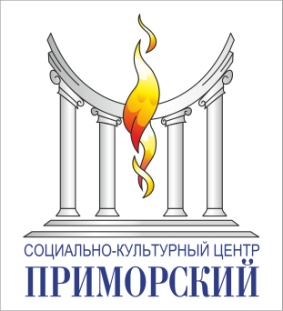 УПРАВЛЕНИЕ КУЛЬТУРЫ Г.ТАГАНРОГА муниципальное бюджетное учреждение культуры«СОЦИАЛЬНО - КУЛЬТУРНЫЙ ЦЕНТР «ПРИМОРСКИЙ» 347923, РФ, Ростовская область, г. Таганрог, ул. Свободы,  10,  ОГРН  1086154004881, ИНН/КПП 6154555885/615401001,  т/ф (8634)648930, (8634)648-951, e-mail: skc-prim@mail.ru, https:// www.skc-primorsky.ruИТОГОВЫЙ ПРОТОКОЛ 
заседания жюри городского конкурса изобразительного искусства  «Мы – за здоровый образ жизни»Председатель жюри:- Давтян Лиана Валентиновна – Заведующая художественным отделением МБУ ДО «Таганрогская школа искусств».Жюри: - Котленко Наталья Анатольевна – преподаватель   МАУ ДО «Таганрогская художественная школа им. С.И. Блонской», руководитель ИЗО-студии «Палитра» МБУК «СКЦ «Приморский»; - Чернышенко Татьяна Викторовна – руководитель кружка декоративно-прикладного творчества «Журавлик» МБУК «СКЦ «Приморский». I возрастная категория участников (4-7 лет)Номинация: «Вредным привычкам НЕТ»Номинация: «Здоровый Я – здоровая Семья»II возрастная категория участников (8-9 лет)Номинация: «Вредным привычкам НЕТ»Номинация: «Здоровый Я – здоровая Семья»III возрастная категория участников (10-12 лет)Номинация: «Вредным привычкам НЕТ»Номинация: «Здоровый Я – здоровая Семья»Исх. № 166 от «27» сентября 2021г.Заместителю начальника Управления культуры г.ТаганрогаМ.Ю. КорнеевуРезультатФамилия/имя участникаУчреждениеНазвание работыДиплом Лауреата I степениТарасова ДарьяМБДОУ «Детский сад № 5»«Прислушайся к природе»Диплом Лауреата II степениВолк АнастасияМБДОУ «Детский сад № 37»«За здоровую планету»Диплом Лауреата III степениБилгин АзизМОБУ СОШ № 23-Диплом I степениАвдеев ВладимирМБДОУ «Детский сад № 39»«Вредным привычкам нет»Диплом I степениАртемова ЕлизаветаМБДОУ «Детский сад № 63»«Спортивная семья»Диплом I степениБашкатова ЕлизаветаМБДОУ «Детский сад № 3»«Здоровье – это здорово»Диплом I степениБлажко СергейГКОУ РО «Таганрогская школа №1»«Я выбираю мне»Диплом I степениБобылева ВикторияМБДОУ «Детский сад № 39»«В борьбе за здоровье»Диплом I степениБондарь ВладиславМБДОУ «Детский сад № 59»«Вредным привычкам нет»Диплом I степениВасинеж ДавидМБДОУ «Детский сад № 39»«Мы за ЗОЖ»Диплом I степениВеличко АлинаМБДОУ «Детский сад № 5»«Правильный выбор»Диплом I степениДобронравова ДарьяМБДОУ «Детский сад № 3»«Нет вредным привычкам»Диплом I степениЕвсеева ОльгаМБДОУ «Детский сад № 78»«Мы – за ЗОЖ»Диплом I степениЕмцева ВикторияМБДОУ «Детский сад № 3»«Питайся правильно» Диплом I степениЕнюков ЮрийМБДОУ «Детский сад № 3»«Жить Здорово»Диплом I степениЕсаулков АртёмМБДОУ «Детский сад № 10»«Курению – нет, спорту – да!»Диплом I степениЗадорожняя ЭвитаМБДОУ «Детский сад № 95»«Я выбираю ЗОЖ»Диплом I степениЗюзина АнастасияМБДОУ «Детский сад № 65»«Стоп – вредным привычкам!»Диплом I степениИванеев ВладиславМБДОУ «Детский сад № 39»«Здоровая семья – здоровая семья!» Диплом I степениИванеева ОльгаМБДОУ «Детский сад № 39»«Нет – вредным привычкам»Диплом I степениКорытова МиленаМБДОУ «Детский сад № 39»«Нет вредным продуктам»Диплом I степениКотляр ВероникаМБДОУ «Детский сад № 39»«Маленький спортсмен»Диплом I степениКриворучко АннаМБДОУ «Детский сад № 31»«Спорт – это ЗОЖ»Диплом I степениЛагодич ЕваМБДОУ «Детский сад № 95»«Нет вредным привычкам»Диплом I степениЛатынина ЕлизаветаМБДОУ «Детский сад № 84»«В здоровье сила»Диплом I степениМедведева АннаМБДОУ «Детский сад № 65»«Вредным привычкам НЕТ! Тебе жить!»Диплом I степениМенькова АнастасияМБДОУ «Детский сад № 39»-Диплом I степениНиколаенкова МарияМБДОУ «Детский сад № 39»-Диплом I степениОнухов ЯрославМБДОУ «Детский сад № 46»«Правильная еда – здоровья да!»Диплом I степениПечерский ВладиславМБДОУ «Детский сад № 10»«Соблюдай правила гигиены» Диплом I степениПолякова МаргаритаМБДОУ «Детский сад № 63»«Я люблю гимнастику»Диплом I степениПяткина ПолинаМБДОУ «Детский сад № 71»«Выбирай здоровье!»Диплом I степениРябченко АртемМБДОУ «Детский сад № 62»«Солнце, воздух и вода – наши лучшие друзья»Диплом I степениСидоренкова АлександраМБДОУ «Детский сад № 39»«Питайся правильно»Диплом I степениСимонова АлександраМБДОУ «Детский сад № 3»«Я выбираю жизнь»Диплом I степениСыроваткина СофьяМБДОУ «Детский сад № 39»-Диплом I степениТрунова СофьяМБДОУ «Детский сад № 3»«Вредным привычкам НЕТ»Диплом I степениФанифатова АнастасияМБДОУ «Детский сад № 65»«Мы за здоровый образ жизни»Диплом I степениЧуприна АринаМБДОУ «Детский сад № 78»«Спорт – это здоровье» Диплом I степениШипулина АнастасияМБДОУ «Детский сад № 46»«Спорт – наше все»Диплом I степениЮдини СавелийМБДОУ «Детский сад № 71» «Проигрыш вредных привычек»Диплом I степениЮрченко ВероникаМБДОУ «Детский сад № 5»«Витаминная семья» Результат Фамилия/имя участникаУчреждениеНазвание работыДиплом 
Лауреата I степениДружченко РоманМБДОУ«Детский сад № 31»«Спорт – это ЗОЖ»Диплом Лауреата II степениДытченко ДмитрийМБДОУ«Детский сад № 80»«Футбол – спорт настоящих мужчин!»Диплом Лауреата III степениБердус АлисаМБДОУ«Детский сад № 48»«Будем здоровыми»Диплом I степениАкимов МатвейМБДОУ«Детский сад № 73»«Здоровый я – здоровая семья»Диплом I степениАрустами ВладимирМБДОУ«Детский сад № 10»«Здоровье в порядке – спасибо зарядке!»Диплом I степениБаранова КаролинаМБДОУ«Детский сад № 12»«Фрукты и овощи – залог здоровья»Диплом I степениБойко АнастасияМБДОУ«Детский сад № 3»«Здоровым быть здорово»Диплом I степениВершинина ВарвараМБДОУ«Детский сад № 63»«Мы за ЗОЖ»Диплом I степениГраур АлисаМБДОУ«Детский сад № 3»«Мы – здоровая семья»Диплом I степениГурьева ДарьяМАДОУ«Детский сад № 4»«Вместе на краю света»Диплом I степениГурьева ДарьяМБДОУ«Детский сад № 4»«Вместе на краю светаДиплом I степениДавтян ЕкатеринаМБДОУ«Детский сад № 39»«Мама, папа, я – здоровая семья»Диплом I степениДарбинян АмалияМБДОУ«Детский сад № 36»«Я – за здоровый образ жизни»Диплом I степениДемехина УльянаМБДОУ«Детский сад № 10»«Выбираю жизнь»Диплом I степениЖданько КириллМБДОУ«Детский сад № 65»«Наша семья за спорт!»Диплом I степениЖданько КириллМБДОУ«Детский сад № 65»«Спортом занимаемся»Диплом I степениИпатова ЛидияМБДОУ«Детский сад № 59»«Дружно делаем зарядку»Диплом I степениКапелистая ВикторияМБДОУ«Детский сад № 46»«Мы со спортом очень дружим!»Диплом I степениКапустянская МирославаМБДОУ«Детский сад № 46»«Спорт с яслей!»Диплом I степениКичатов ДмитрийМБДОУ«Детский сад № 95»«Спорт + Правильное Питание = ЗОЖ»Диплом I степениКоновалова ЛидияМБДОУ«Детский сад № 48»«За здоровый образ жизни»Диплом I степениКупцов СергейМБДОУ«Детский сад № 10»«По порядку стройся в ряд! На зарядку все подряд»Диплом I степениКучерова АринаМБДОУ«Детский сад № 71»«Здоровая семья – здоровый Я»Диплом I степениЛатышева ДарьяМБДОУ«Детский сад № 5»«Быстрее, выше, сильнее!»Диплом I степениМамченко ЯрославМОБУ – лицей № 7«Я люблю жить»Диплом I степениМандрыкина СофияМБДОУ«Детский сад № 12»«Зарядка – это здоровье!»Диплом I степениМезеря ЕлизаветаМБДОУ«Детский сад № 62»«Моя дружная семья»Диплом I степениМелешкина АнастасияМБДОУ«Детский сад № 65»«Здорово кушать полезную еду»Диплом I степениМельникова ЕкатеринаМБДОУ«Детский сад № 73»«Здоровый я – здоровая семья»Диплом I степениНадолинский НиколайМБДОУ«Детский сад № 95»«Кушай овощи и фрукты – будь здоров»Диплом I степениНазаренко ВикторияМБДОУ«Детский сад № 62»«ЗОЖ – мой выбор»Диплом I степениНиколайчук ВасилисаМБДОУ«Детский сад № 3»«Плавать – здорово!»Диплом I степениНовиков ИванМБДОУ«Детский сад № 12»«Мама, папа, я – здоровая семья»Диплом I степениНовикова КсенияМБДОУ«Детский сад № 10»«На зарядку всей семьей»Диплом I степениОвчинников СтепанМБДОУ ЦРР «Ромашка»«Футболист»Диплом I степениПарфёнов ГлебМБДОУ«Детский сад № 63»«Дружит спорт и здоровье»Диплом I степениПлотникова ДианаМБДОУ«Детский сад № 71»«Моя спортивная семья»Диплом I степениПокотило ИванМБДОУ«Детский сад № 65»«Мы за спорт!»Диплом I степениПриходько АлександраМБДОУ«Детский сад № 62»«Мама, папа, брат и я – мы здоровая семья»Диплом I степениРаскидной МаксимМБДОУ«Детский сад № 71»«Дружим со спортом»Диплом I степениРыбаков РоманМБДОУ«Детский сад № 71»«Движение – это жизнь!»Диплом I степениСавчук КсенияМБДОУ«Детский сад № 3»«Мы со спортом дружим»Диплом I степениСинчук СвятославМБДОУ«Детский сад № 71»«Я и моя семья!»Диплом I степениСкринник АкимМБДОУ«Детский сад № 3»«Моя здоровая семья»Диплом I степениСоловьева ВалерияМБДОУ«Детский сад № 65»«Здорово быть здоровым!»Диплом I степениСтепанова ВиолеттаМБДОУ«Детский сад № 67»«Я люблю спорт»Диплом I степениСтрелкова ДарьяМБДОУ«Детский сад № 84»«Отличные выходные»Диплом I степениТарабукина АлисаМБДОУ«Детский сад № 36»«Мы – за здоровый образ жизни»Диплом I степениТарасенко УльянаМБДОУ«Детский сад № 12»«Мы – за ЗОЖ»Диплом I степениТимченко АлександраМБДОУ«Детский сад № 10»«Прогулка на лыжах»Диплом I степениТоропов НикитаМБДОУ«Детский сад № 65»«Я – за здоровое питание»Диплом I степениТрегубенко АленаМБДОУ«Детский сад № 3»«Здоровое питание – основа воспитания»Диплом I степениТрубникова ЛюбовьМБДОУ«Детский сад № 84»«Семейный отдых»Диплом I степениТюлина АнастасияМБДОУ«Детский сад № 100»«Я и моя семья»Диплом I степениФилякова ЕлизаветаМБДОУ«Детский сад № 84»«Малыши-крепыши»Диплом I степениФольварков ТимофейМБДОУ«Детский сад № 95»«Наша дружная семья»Диплом I степениХлудеева ВикторияМБДОУ«Детский сад № 59»«Наша спортивная семья»Диплом I степениЧиркова КсенияМБДОУ«Детский сад № 59»«Мы здоровье сбережем»Диплом I степениШахов МакарМБДОУ«Детский сад № 46»«В здоровом теле – здоровый дух»Диплом I степениШевцов КириллМБДОУ«Детский сад № 46»«Мы – за ЗОЖ»Диплом I степениШелева ТимофейМБДОУ«Детский сад № 5»«ЗОЖ – это здорово!»Диплом I степениШендерей АлисаМБДОУ«Детский сад № 37»«ЗОЖ – наш выбор»Диплом I степениШутин ЮрийМБДОУ«Детский сад № 46»«Я – за правильное питание»Диплом I степениЮрченко СергейМБДОУ«Детский сад № 5»«Семейный отдых»Диплом I степениЯкушенко БогданМБДОУ«Детский сад № 63»«Я -за здоровый образ жизни»Результат Фамилия/имя участникаУчреждениеНазвание работыДиплом 
Лауреата I степениЧудикова ДарьяМОБУ СОШ № 23«В здоровом теле – здоровый дух»ДипломЛауреата II степениДолгополова СофьяМОБУ СОШ № 23«Спорт – наша жизнь»ДипломЛауреата III степениКиндсфатор ВладимирМБУ ДО ЦТТ«Не вредить здоровью»Диплом I степениГолобородько ЕвгенийГКОУ РО «Таганрогская школа № 1»«Я – за здоровый образ жизни»Диплом I степениГолобородько МаксимГКОУ РО «Таганрогская школа № 1»«Береги свою жизнь»Диплом I степениГурбич БогданМБУ ДО ЦТТ«Здоровое питание»Диплом I степениГурбич МагдаленаМБУ ДО ЦТТ«Я выбираю жизнь»Диплом I  степениДыгай АннаМБУ ДО ЦТТ«В здоровом теле – здоровый дух»Диплом I степениКолесникова АриаднаМБУ ДО ЦТТ«Я выбираю жить»Диплом I степениКудрина МиланаМБУ ДО ЦТТ«Нет вредным привычкам»Диплом I степениМаксименко ИванГКОУ РО «Таганрогская школа № 1»«Вредным привычкам – НЕТ»Диплом I степениМирошниченко АринаМБУ ДО ЦТТ«В здоровом теле – здоровый дух»Диплом I степениНазарян ГеоргийМБУ ДО ЦТТ«Здоровое питание – здоровый организм»Диплом I степениНазарян МаргаритаМБУ ДО ЦТТ«Здоровое питание – здоровый организм»Диплом I степениРудченко АннаМОБУ СОШ № 23«Здоровому питанию – да!»Диплом I степениСтрельцова АннаМБУ ДО ЦТТ«Твоя жизнь – твой выбор»Диплом I степениТараненко ДоминикаМБУ ДО ЦТТ«В здоровом теле – здоровый дух»Диплом I степениШевырина МарияГКОУ РО «Таганрогская школа № 1»«Вредным привычкам НЕТ»Результат Фамилия/имя участникаУчреждениеНазвание работыДиплом 
Лауреата I степениЛапин МаксимМБУ ДО ЦТТ«Техника за ЗОЖ»ДипломЛауреата II степениРябчинская МаргаритаМОБУ СОШ № 6«В здоровом теле – крепкая семья»ДипломЛауреата III степениБулат ТимофейМОБУ СОШ № 8«Здоровью – Да» Диплом I степениБлагодарный ВалентинМОБУ СОШ № 8«Будь здоров»Диплом I степениБожедомов ГеоргийМОБУ СОШ № 8«Будь здоров»Диплом I степениГрига НикитаМОБУ – лицей № 7«Люблю спорт» Диплом I степениДжиов СтаниславМОБУ СОШ № 8«Здоровью – да»Диплом I степениЗубкова ВалерияМОБУ – лицей № 7«Доброе утро»Диплом I степениКачан ТаисияМОБУ СОШ № 8«Будь здоров»Диплом I степениКозырева АксиньяМОБУ СОШ № 8«Будь здоров»Диплом I степениПариев ЕгорМОБУ СОШ № 8«Будь здоров»Диплом I степениПариева АннаМОБУ СОШ № 8«Мы выбираем здоровье»Диплом I степениРыков ТимофейМОБУ СОШ № 8«Здоровая семья» Диплом I степениСтукалова ДарьяМОБУ СОШ № 8«Вредным привычкам – нет, здоровому образу жизни – да» Диплом I степениСтуканева МиланаМОБУ СОШ № 8«Выбирай здоровье» Диплом I степениТоропов ЕгорМОБУ СОШ № 8«Будь здоров»Диплом I степениУстенко АлексейГКОУ РО «Таганрогская школа № 1»«Здоровый я – здоровая семья»Диплом I степениФесенко ВладимирМОБУ СОШ № 8«Спорту – да» Результат Фамилия/имя участникаУчреждениеНазвание работыДиплом 
Лауреата I степениФедорова СофияМОБУ СОШ № 36«Сломай сигарету – сохрани жизнь»ДипломЛауреата II степениЗахаров РоманМАОУ СОШ № 39«Я люблю тхэквондо!»ДипломЛауреата III степениЯкубова ПериМОБУ – лицей № 7«Нед вредным привычкам!» Диплом I степениДанилина СофьяМБУ ДО ЦТТ«Спорт – жизнь»Диплом I степениЗахарян ЭрикМОБУ – лицей № 7«Я выбираю жизнь»Диплом I степениПересечанский ИванМОБУ СОШ № 36«Я выбираю жизнь»Результат Фамилия/имя участникаУчреждениеНазвание работыДиплом 
Лауреата I степениКостенко ДарьяМАУ ДО ДДТ-ДипломЛауреата II степениШитова АлександраМАУ ДО ДДТ-ДипломЛауреата III степениСоболева АнастасияМАУ ДО ДДТ-Диплом I степениМелоян АшотМАУ ДО ДДТ-Диплом I степениНадолинский ДаниилМАУ ДО ДДТ-Диплом I степениСолодухина ВикторияМОБУ – лицей № 7«Спорт – это жизнь»Диплом I степениСтуканева ДарьяМАУ ДО ДДТ-